Данные о заказчикеДанные о заказчикеДанные о заказчикеДанные о заказчикеДанные о заказчикеДанные о заказчикеДанные о заказчикеДанные о заказчикеНаименование организацииНаименование организацииРуководитель организацииРуководитель организацииАдрес (юридический и фактический), городАдрес (юридический и фактический), городСфера деятельностиСфера деятельностиТелефон, факсТелефон, факсЕ-mail / сайтЕ-mail / сайтКонтактное лицо, имя, телефон, должностьКонтактное лицо, имя, телефон, должностьРазница времени с г. МоскваРазница времени с г. МоскваМесто поставки/Регион эксплуатацииМесто поставки/Регион эксплуатацииПредположительный срок приобретенияПредположительный срок приобретения__________ месяц 20______ года__________ месяц 20______ года__________ месяц 20______ года__________ месяц 20______ года__________ месяц 20______ года__________ месяц 20______ годаНеобходимая продукция Необходимая продукция □   единичное оборудование     □  технологический комплекс оборудования□   единичное оборудование     □  технологический комплекс оборудования□   единичное оборудование     □  технологический комплекс оборудования□   единичное оборудование     □  технологический комплекс оборудования□   единичное оборудование     □  технологический комплекс оборудования□   единичное оборудование     □  технологический комплекс оборудованияТекущая стадия деятельности Текущая стадия деятельности □  новый проект              □ реконструкция производства□  новый проект              □ реконструкция производства□  новый проект              □ реконструкция производства□  новый проект              □ реконструкция производства□  новый проект              □ реконструкция производства□  новый проект              □ реконструкция производстваИсточник финансирования Источник финансирования □  собственные средства   □  приобретение через лизинговую компанию□  собственные средства   □  приобретение через лизинговую компанию□  собственные средства   □  приобретение через лизинговую компанию□  собственные средства   □  приобретение через лизинговую компанию□  собственные средства   □  приобретение через лизинговую компанию□  собственные средства   □  приобретение через лизинговую компаниюЗакупочная процедураЗакупочная процедура□  самостоятельный выбор поставщика      □ тендер на ЭТП□  самостоятельный выбор поставщика      □ тендер на ЭТП□  самостоятельный выбор поставщика      □ тендер на ЭТП□  самостоятельный выбор поставщика      □ тендер на ЭТП□  самостоятельный выбор поставщика      □ тендер на ЭТП□  самостоятельный выбор поставщика      □ тендер на ЭТПХарактеристики исходного сырьяХарактеристики исходного сырьяХарактеристики исходного сырьяХарактеристики исходного сырьяХарактеристики исходного сырьяХарактеристики исходного сырьяХарактеристики исходного сырьяХарактеристики исходного сырья Наименование исходного продукта  Наименование исходного продукта  Абразивность породы (или содержание кварца, %) Абразивность породы (или содержание кварца, %)□  низкая                     □  средняя                     □  высокая□  низкая                     □  средняя                     □  высокая□  низкая                     □  средняя                     □  высокая□  низкая                     □  средняя                     □  высокая□  низкая                     □  средняя                     □  высокая□  низкая                     □  средняя                     □  высокаяДля ПГС (песчано-гравийная смесь), ГВС (гравийно-песчаная смесь), гранулометрический составДля ПГС (песчано-гравийная смесь), ГВС (гравийно-песчаная смесь), гранулометрический составРазмер фракцииРазмер фракции%%Размер фракции%Для ПГС (песчано-гравийная смесь), ГВС (гравийно-песчаная смесь), гранулометрический составДля ПГС (песчано-гравийная смесь), ГВС (гравийно-песчаная смесь), гранулометрический состав0-5 мм0-5 мм70-100 ммДля ПГС (песчано-гравийная смесь), ГВС (гравийно-песчаная смесь), гранулометрический составДля ПГС (песчано-гравийная смесь), ГВС (гравийно-песчаная смесь), гранулометрический состав5-10 мм5-10 мм100-150 ммДля ПГС (песчано-гравийная смесь), ГВС (гравийно-песчаная смесь), гранулометрический составДля ПГС (песчано-гравийная смесь), ГВС (гравийно-песчаная смесь), гранулометрический состав10-20 мм10-20 мм150-200 ммДля ПГС (песчано-гравийная смесь), ГВС (гравийно-песчаная смесь), гранулометрический составДля ПГС (песчано-гравийная смесь), ГВС (гравийно-песчаная смесь), гранулометрический состав20-40 мм20-40 мм200-300 ммДля ПГС (песчано-гравийная смесь), ГВС (гравийно-песчаная смесь), гранулометрический составДля ПГС (песчано-гравийная смесь), ГВС (гравийно-песчаная смесь), гранулометрический состав40-70 мм40-70 ммСвыше 300 ммНасыпная масса, т/м3Насыпная масса, т/м3Прочность, МПаПрочность, МПаМаксимальная крупность исходного куска, ммМаксимальная крупность исходного куска, ммСодержание пылевато-глинистых частиц, %Содержание пылевато-глинистых частиц, %Влажность, %Влажность, %Предварительный отсев массыПредварительный отсев массы□   требуется (если требуется, указать размеры фракции) _________мм□   не требуется□   требуется (если требуется, указать размеры фракции) _________мм□   не требуется□   требуется (если требуется, указать размеры фракции) _________мм□   не требуется□   требуется (если требуется, указать размеры фракции) _________мм□   не требуется□   требуется (если требуется, указать размеры фракции) _________мм□   не требуется□   требуется (если требуется, указать размеры фракции) _________мм□   не требуетсяТребования к конечному продуктуТребования к конечному продуктуТребования к конечному продуктуТребования к конечному продуктуТребования к конечному продуктуТребования к конечному продуктуТребования к конечному продуктуТребования к конечному продуктуВыходные фракции, мм 	Выходные фракции, мм 	Марка по лещадности (ГОСТ32703-2014),содержание зерен пластинчатой (лещадной) и игловатой формы, %Марка по лещадности (ГОСТ32703-2014),содержание зерен пластинчатой (лещадной) и игловатой формы, %□ Л10 – до 10%    □ Л15 - до 15%    □ Л20 - до 20%    □ Л25 -  до 25%    □ Л30 -  до 30%    □ Л35 – до 35%   □ Л50 -  до 50%    □ Л10 – до 10%    □ Л15 - до 15%    □ Л20 - до 20%    □ Л25 -  до 25%    □ Л30 -  до 30%    □ Л35 – до 35%   □ Л50 -  до 50%    □ Л10 – до 10%    □ Л15 - до 15%    □ Л20 - до 20%    □ Л25 -  до 25%    □ Л30 -  до 30%    □ Л35 – до 35%   □ Л50 -  до 50%    □ Л10 – до 10%    □ Л15 - до 15%    □ Л20 - до 20%    □ Л25 -  до 25%    □ Л30 -  до 30%    □ Л35 – до 35%   □ Л50 -  до 50%    □ Л10 – до 10%    □ Л15 - до 15%    □ Л20 - до 20%    □ Л25 -  до 25%    □ Л30 -  до 30%    □ Л35 – до 35%   □ Л50 -  до 50%    □ Л10 – до 10%    □ Л15 - до 15%    □ Л20 - до 20%    □ Л25 -  до 25%    □ Л30 -  до 30%    □ Л35 – до 35%   □ Л50 -  до 50%    Промывка Промывка □ требуется (если требуется, то какие фракции) _________________мм□ не требуется□ требуется (если требуется, то какие фракции) _________________мм□ не требуется□ требуется (если требуется, то какие фракции) _________________мм□ не требуется□ требуется (если требуется, то какие фракции) _________________мм□ не требуется□ требуется (если требуется, то какие фракции) _________________мм□ не требуется□ требуется (если требуется, то какие фракции) _________________мм□ не требуетсяТребования к оборудованиюТребования к оборудованиюТребования к оборудованиюТребования к оборудованиюТребования к оборудованиюТребования к оборудованиюТребования к оборудованиюТребования к оборудованиюПроизводительность по исходной массеПроизводительность по исходной массе_________т/ч или ________ м3/ч_________т/ч или ________ м3/ч_________т/ч или ________ м3/ч_________т/ч или ________ м3/ч_________т/ч или ________ м3/ч_________т/ч или ________ м3/чИли производительность по готовой продукцииИли производительность по готовой продукции_________т/ч или ________ м3/ч_________т/ч или ________ м3/ч_________т/ч или ________ м3/ч_________т/ч или ________ м3/ч_________т/ч или ________ м3/ч_________т/ч или ________ м3/чКабина управления для оператораКабина управления для оператора                                     □   требуется         □   не требуется                                     □   требуется         □   не требуется                                     □   требуется         □   не требуется                                     □   требуется         □   не требуется                                     □   требуется         □   не требуется                                     □   требуется         □   не требуетсяЭлектрооборудованиеЭлектрооборудование                                       □   требуется         □   не требуется                                       □   требуется         □   не требуется                                       □   требуется         □   не требуется                                       □   требуется         □   не требуется                                       □   требуется         □   не требуется                                       □   требуется         □   не требуетсяЧем будет производиться загрузкаЧем будет производиться загрузка□   фронтальный погрузчик      □   экскаватор      □     самосвал(по возможности указать объем ковша / кузова спецтехники)__________□   фронтальный погрузчик      □   экскаватор      □     самосвал(по возможности указать объем ковша / кузова спецтехники)__________□   фронтальный погрузчик      □   экскаватор      □     самосвал(по возможности указать объем ковша / кузова спецтехники)__________□   фронтальный погрузчик      □   экскаватор      □     самосвал(по возможности указать объем ковша / кузова спецтехники)__________□   фронтальный погрузчик      □   экскаватор      □     самосвал(по возможности указать объем ковша / кузова спецтехники)__________□   фронтальный погрузчик      □   экскаватор      □     самосвал(по возможности указать объем ковша / кузова спецтехники)__________Необходимый объем загрузочного бункера, м3Необходимый объем загрузочного бункера, м3Требования к габаритам при транспортировке оборудованияТребования к габаритам при транспортировке оборудования□ автотранспорт         □ ЖД-транспорт          □ морские контейнеры□ автотранспорт         □ ЖД-транспорт          □ морские контейнеры□ автотранспорт         □ ЖД-транспорт          □ морские контейнеры□ автотранспорт         □ ЖД-транспорт          □ морские контейнеры□ автотранспорт         □ ЖД-транспорт          □ морские контейнеры□ автотранспорт         □ ЖД-транспорт          □ морские контейнерыДополнительные требования (по применяемому оборудованию, объемам товарных складов, системам аспирации или пылеподавления, прочее)Дополнительные требования (по применяемому оборудованию, объемам товарных складов, системам аспирации или пылеподавления, прочее)Условия монтажа и эксплуатацииУсловия монтажа и эксплуатацииУсловия монтажа и эксплуатацииУсловия монтажа и эксплуатацииУсловия монтажа и эксплуатацииУсловия монтажа и эксплуатацииУсловия монтажа и эксплуатацииУсловия монтажа и эксплуатацииЗапуск в работуЗапуск в работу□   Полностью собственными силами□   Монтаж – собственными силами, пуско-наладка - поставщиком□   Шеф-монтаж (сборочный, электромонтажный)□   Монтаж и пуско-наладка поставщиком□   Полностью собственными силами□   Монтаж – собственными силами, пуско-наладка - поставщиком□   Шеф-монтаж (сборочный, электромонтажный)□   Монтаж и пуско-наладка поставщиком□   Полностью собственными силами□   Монтаж – собственными силами, пуско-наладка - поставщиком□   Шеф-монтаж (сборочный, электромонтажный)□   Монтаж и пуско-наладка поставщиком□   Полностью собственными силами□   Монтаж – собственными силами, пуско-наладка - поставщиком□   Шеф-монтаж (сборочный, электромонтажный)□   Монтаж и пуско-наладка поставщиком□   Полностью собственными силами□   Монтаж – собственными силами, пуско-наладка - поставщиком□   Шеф-монтаж (сборочный, электромонтажный)□   Монтаж и пуско-наладка поставщиком□   Полностью собственными силами□   Монтаж – собственными силами, пуско-наладка - поставщиком□   Шеф-монтаж (сборочный, электромонтажный)□   Монтаж и пуско-наладка поставщикомКатегория размещения по ГОСТ 15150Категория размещения по ГОСТ 15150□    У1 (на открытом воздухе)□    У2 (под навесом или в помещении)□    УХЛ (на открытом воздухе), арктический пакет □    Другое _________________________________________(указать)□    У1 (на открытом воздухе)□    У2 (под навесом или в помещении)□    УХЛ (на открытом воздухе), арктический пакет □    Другое _________________________________________(указать)□    У1 (на открытом воздухе)□    У2 (под навесом или в помещении)□    УХЛ (на открытом воздухе), арктический пакет □    Другое _________________________________________(указать)□    У1 (на открытом воздухе)□    У2 (под навесом или в помещении)□    УХЛ (на открытом воздухе), арктический пакет □    Другое _________________________________________(указать)□    У1 (на открытом воздухе)□    У2 (под навесом или в помещении)□    УХЛ (на открытом воздухе), арктический пакет □    Другое _________________________________________(указать)□    У1 (на открытом воздухе)□    У2 (под навесом или в помещении)□    УХЛ (на открытом воздухе), арктический пакет □    Другое _________________________________________(указать)Режим работы  Режим работы  Количество смен в сутки                       ________Количество рабочих часов в сутки       ________Количество рабочих часов в месяц     ________Количество смен в сутки                       ________Количество рабочих часов в сутки       ________Количество рабочих часов в месяц     ________Количество смен в сутки                       ________Количество рабочих часов в сутки       ________Количество рабочих часов в месяц     ________Количество смен в сутки                       ________Количество рабочих часов в сутки       ________Количество рабочих часов в месяц     ________Количество смен в сутки                       ________Количество рабочих часов в сутки       ________Количество рабочих часов в месяц     ________Количество смен в сутки                       ________Количество рабочих часов в сутки       ________Количество рабочих часов в месяц     ________СезонностьСезонностьс ____________(мес.) по _____________(мес.)с ____________(мес.) по _____________(мес.)с ____________(мес.) по _____________(мес.)с ____________(мес.) по _____________(мес.)с ____________(мес.) по _____________(мес.)с ____________(мес.) по _____________(мес.)Ограничения по размещению оборудования на площадке (если есть, указать размеры)Ограничения по размещению оборудования на площадке (если есть, указать размеры)Вид электроснабжения на площадкеВид электроснабжения на площадке                    □   ЛЭП            □   380В            □  ДГУ ______ кВт                    □   ЛЭП            □   380В            □  ДГУ ______ кВт                    □   ЛЭП            □   380В            □  ДГУ ______ кВт                    □   ЛЭП            □   380В            □  ДГУ ______ кВт                    □   ЛЭП            □   380В            □  ДГУ ______ кВт                    □   ЛЭП            □   380В            □  ДГУ ______ кВтИсполнение оборудованияИсполнение оборудованияИсполнение оборудованияИсполнение оборудованияИсполнение оборудованияИсполнение оборудованияИсполнение оборудованияИсполнение оборудования                         □        Самоходное на гусеницах                         □        Самоходное на гусеницах                         □        Самоходное на гусеницах                        □ Полумобильное на пневмоколесах                        □ Полумобильное на пневмоколесах                        □ Полумобильное на пневмоколесах                        □ Полумобильное на пневмоколесах                        □ Полумобильное на пневмоколесах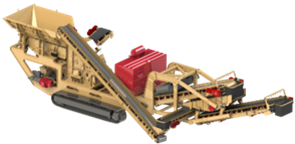 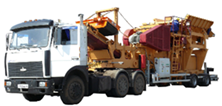  □   Перемещаемое на полозьях□ Стационарное на фундаментах□ Стационарное на фундаментах□ Стационарное на фундаментах□ Стационарное на фундаментах    □ установка на фундамент (для отдельной    технологической единицы)    □ установка на фундамент (для отдельной    технологической единицы)    □ установка на фундамент (для отдельной    технологической единицы)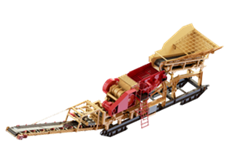 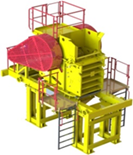 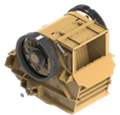 